République françaiseDépartement du Tarn
Délibération 2022-038 : publication des actes de la communeVu le code général des collectivités territoriales,  Vu l’ordonnance n° 2021-1310 du 7 octobre 2021 portant réforme des règles de publicité, d’entrée en vigueur et de conservation des actes pris par les collectivités territoriales et leurs groupements,  Vu le décret n° 2021-1311 du 7 octobre 2021 portant réforme des règles de publicité, d’entrée en vigueur et de conservation des actes pris par les collectivités territoriales et leurs groupements. Armelle VIALA, rapporteur, indique que l’ordonnance et le décret du 7 octobre 2021 susvisés ont modifié les règles de publication des actes des collectivités territoriales. Il précise que pour les communes de moins de 3 500 habitants, les modalités de cette publicité devront être choisies et fixées par délibération de l’assemblée délibérante : affichage, publication sur papier ou sous forme électronique. A défaut de délibération avant le 1er juillet, les actes seront obligatoirement publiés sous forme électronique. A cet effet, les assemblées locales concernées sont invitées à se prononcer par délibération sur le choix retenu avant le 1er juillet.En séance il est proposé :1. d’adopter la modalité de publicité suivante :  Publicité des actes de la commune par publication sous forme électronique, sur le site internet de la commune.  2. de charger Monsieur le Maire d’accomplir toutes les actions nécessaires à l’exécution de la présente délibération. Aucune question ou remarque Résultat du vote : AdoptéVotants : 18Pour : 18Délibération 2022-039 : plan de financement modificatif de la clinique dentaireMonsieur Christian BARDY expose que pour intégrer le fond de concours qui nous est attribué pour cette opération il convient de modifier le plan de financement comme suit :En séance il est proposé :D’adopter le plan de financement proposéD’autoriser M. le Maire à solliciter les subventions correspondantes Aucune question ou remarque Résultat du vote : AdoptéVotants : 18Pour : 18Délibération 2022-040 : vente de la parcelle AD 640 à M. CAMBON EricMme Sylvie SOLOMIAC expose que dans le cadre de l’aménagement de la placette située avenue de Naurois, M. Eric CAMBON a demandé d’acquérir une parcelle de 10 m² lui permettant de construire un escalier d’accès au 1er étage de son bâtiment.Par délibération 2022-026 en date du 14 avril 2022 le conseil a émis un avis favorable à cette vente et a décidé de vendre cette parcelle au prix qui serait fixé par le service du domaine qui a été consulté le 28 avril 2022Ce dernier saisi a refusé de se prononcer compte tenu de la faible valeur du bien et a rejeté cette demande.En séance il est proposé :De vendre la parcelle cadastrée AD 640 d’une superficie de 10m² à M. CAMBON EricDe fixer le prix à 23 euros le m² soit 230 eurosD’autoriser M. le Maire à signer tout document se rapportant à cette opérationRésultat du vote : AdoptéVotants : 18Pour : 18Délibération 2022-041 : Vente d'un chemin rural à Mme MONSERRAT JosetteMme Aurélie DELESALLE expose au conseil que par courrier en date du 4 juillet 2022, Mme MONSERRAT Josette a demandé d’acquérir un sentier qui jouxte sa parcelle selon le plan ci-dessousIl est demandé au conseil de délibérer sur le principe de cette vente sachant qu’en cas de réponse favorable il faut procéder, dans un premier temps, au déclassement de ce chemin par le biais d’une enquête publique. 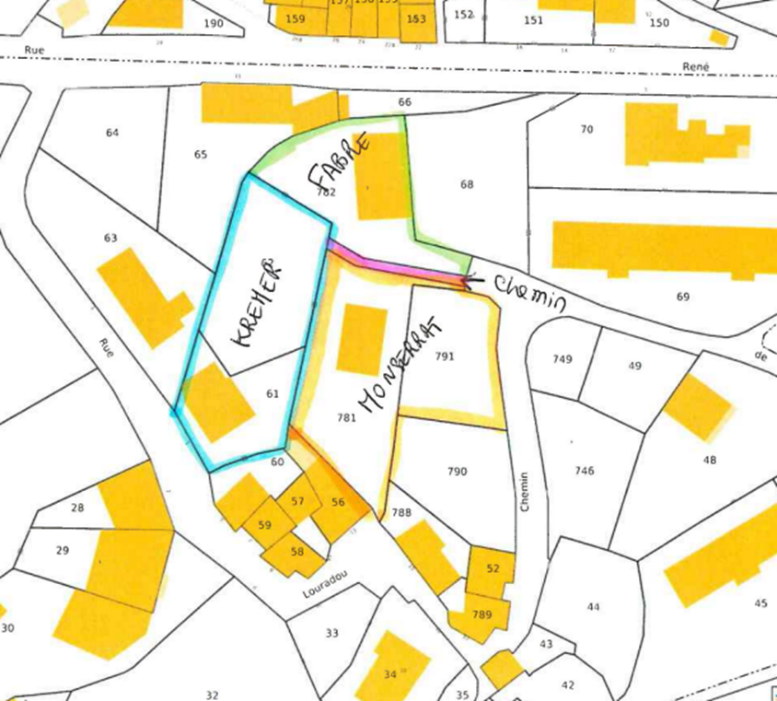 En séance :Mme Monserrat demande la parole et explique que la parcelle n°62 appartenant à M. Kremer a fait l’objet d’une demande de permis de construire qui a été refusé car le chemin d’accès est trop étroit.M. le Maire explique qu’en cas de vente du chemin la parcelle 62 serait complètement enclavée et inaccessible Résultat du vote : Votants : 18Pour la vente : 0Contre la vente : 16Abstentions : 2 (Saillard Sophie et Collet Richard)Délibération 2022-042 : Vente de 2 parcelles à FontbonneMme Sophie SAILLARD expose au conseil qu’il a été convenu, par délibération 2020-047 en date du 25 novembre 2020, de vendre un talus décomposé en 2 parcelles cadastrées respectivement G 1501 et G 1502 à M. et Mme GALIBER Jean-Philippe et Sylvie et à M. CALAS Christian.L’enquête publique a été réalisée et un avis favorable a été rendu.Le service du domaine n’ayant pas souhaité se prononcer sur la valeur de ces parcelles il convient d’en fixer le prix sachant que ces parcelles sont des talus et n’ont aucune valeur marchande. En séance il est proposé :De céder chaque parcelle au prix de 10 euros D’autoriser M. le Maire à signer tous les documents relatifs à cette opérationRésultat du vote : Votants : 18Pour  : 18Délibération 2022-043 : convention avec l’AMF pour la gestion du RGPDMme Florence TESTINI expose qu’il est obligatoire d’adopter un RGPD (règlement général de protection des données) en résumé cela consiste à gérer les données personnelles que nous conservons en mairie. On ne peut conserver que les données qui nous sont nécessaires et l’on se doit de bien identifier les données qui sont conservées et la raison pour laquelle elles sont conservées.Nous avons désigné Mme Verdier Hélène comme correspondante de la collectivité.L’Association des Maires du Tarn nous aide dans la mise en place de ce dispositif et il convient de formaliser nos engagements respectifs par le biais d’un contrat joint en annexe. En séance il est proposé :De signer un contrat de prestation de service avec l’ADM du Tarn pour la mise en place du RGPDD’autoriser M. le Maire à signer ce contratRésultat du vote : Votants : 18Pour  : 18Délibération 2022-044 : convention avec la société ENERTRAGM. Frédéric CONDAMINES expose au conseil que depuis 2002, la commune de LACAUNE a choisi d’accompagner la société Enertrag dans le cadre du développement du projet éolien de Lacaune. En 2018 la première tranche du projet éolien a été mise en service. La deuxième tranche sur la partie communale a donc démarré avec l’obtention de l’autorisation de défrichement. Par délibération (numéro 2016/57), du 27 septembre 2016, la commune a donné son accord pour la construction d’un parc éolien de 11 aérogénérateurs développés par la société ENERTRAG Lacaune SCS. En application du délibéré, un bail à construction a été reçu par Maître BOUDAL, Notaire à LACAUNE, le 3 novembre 2016. Par délibération (numéro 2017/61) en date du 25 octobre 2017, la commune a donné son accord pour la construction d’un poste de livraison au profit de la société ENERTRAG LACAUNE SCS, concernant la parcelle D 774 d’une superficie de 3 ares et 18 centiares. En application du délibéré, un bail à construction a été signé le 27 et 28 novembre 2017 au rang des minutes de Maître BOUDAL. Dans le prolongement de ces baux à construction consentis par la commune, la société ENERTRAG a pu construire le parc éolien tout en bénéficiant des servitudes nécessaires et notamment sa possibilité d’utiliser les différents chemins communaux compris dans les zones d’implantation des éoliennes. Cependant, Il est demandé à la société de développement un document attestant pour des raisons techniques et juridiques, d’un accès plus large au parc éolien pendant la phase de construction mais aussi pour les besoins de la maintenance et d’exploitation du parc. Dans cette perspective, il est nécessaire d’autoriser la société ENERTRAG à utiliser les chemins communaux dans le cadre de l’exploitation du parc éolien. Délai de prévenance : Le BENEFICIAIRE s’oblige à informer la COMMUNE par lettre recommandée avec avis de réception deux jours au plus tard avant chaque intervention, sur les chemins, en vue de l’exploitation, la maintenance et/ou de l’entretien du parc éolien (la date de première présentation faisant foi entre les parties). En cas d’intervention nécessaire, pendant une période d’enneigement, le BENEFICIAIRE devra mettre en oeuvre toutes les solutions pour éviter de déneiger les accès, ceux-ci servant de pistes de ski de fonds en période hivernale. Le BENEFICIAIRE s’engage à favoriser les matériels permettant de ne pas déneiger les accès (chenillette,…). Il est précisé que la société ENERTRAG s’oblige à réparer tous dommages occasionnés de son fait, elle remettra en état et renforcera l’ensemble des chemins utilisés. Un état des lieux va être mis en place. De plus, plusieurs aménagements ont déjà été mis en place par Enertrag avec l’accord de la Mairie. Compte tenu de l’importance des engagements financiers du projet en faveur de la commune de LACAUNE, ainsi que l’amélioration des voiries en résultant, la présente convention est consentie à titre gracieux.  En séance Questions :Sophie Saillard demande s’il est prévu de construire de nouvelles éoliennes : réponse nonLe délais de prévenance de 2 jours est-il raisonnable ? oui car parfois les éoliennes restent beaucoup plus longtemps sans produireil est proposé De signer la convention ci-annexée avec la société ENERTRAGD’autoriser M. le Maire à signer cette conventionRésultat du vote : Votants : 18Pour  : 18Délibération 2022-045 : Adoption du Rapport de la Commission Locale d’Evaluation des Charges Transférées au titre de 2022M. Bastien PUESA expose que la mission de la Commission locale d’évaluation des charges transférées (CLECT) est de procéder à l’évaluation des charges transférées à l’EPCI à FPU consécutivement aux transferts de compétences opérés au profit de ce dernier. Les transferts de compétences intervenus au 1er janvier 2022, à savoir la modification des statuts de la Communauté de Communes des Monts de Lacaune et de la Montagne du Haut Languedoc relatif à la modification de l’article B.5.4 concernant la compétence optionnelle « Création et gestion d’équipements liés à l’enfance et à la petite enfance d’intérêt communautaire », ont fait l’objet d’un travail approfondi de la part des services communautaires, en étroite concertation avec les administrations municipales.A l’issue de ce travail, il a été possible de valoriser les charges assumées jusqu’au 1er janvier 2022 par la commune de Murat sur Vèbre pour accomplir les missions désormais dévolues à la Communauté de Communes en matière de « Création et gestion d’équipements liés à l’enfance et à la petite enfance d’intérêt communautaire ». Il est précisé que « cette compétence s’applique pour tout nouveau service d’Accueil de loisirs associé à l’école (ALAE) déployé sur le territoire (hors restauration scolaire) ».C’est l’objet du rapport adopté par la CLECT en séance du 23 Juin 2022 et qui vient d’être notifié par son Président aux communes membres de l’EPCI.En application de l’article 1609 nonies C du Codes des Impôts, selon une règle de majorité qualifiée (la moitié des conseils municipaux représentant les 2/3 de la population ou l’inverse), il appartient aux conseils municipaux de se prononcer sur le rapport de la CLECT.Le Maire donne lecture du rapport de la CLECT et invite le Conseil Municipal à approuver ledit rapport, qui présente la méthode de calcul retenue, conforme au Code Général des Impôts, et l’évaluation des charges transférées impactant le montant des attributions de compensation 2022.En séance le Conseil Municipal,Vu l’arrêté inter-préfectoral du 14 juin 2022 (transfert ALSH/ALAE Murat)Vu l’article 1609 nonies C du Code Général des Impôts ;  Vu le rapport de la CLECT joint ;CONSIDÉRANT que le Conseil Municipal a pris connaissance du rapport de la CLECT ;Propose :- D’APPROUVER le rapport de la Commission Locale d'Evaluation des Charges Transférées 2022, qui arrête le montant des charges transférées au 1er janvier 2022 pour le transfert de compétence « Création et gestion d’équipements liés à l’enfance et à la petite enfance d’intérêt communautaire » ;- DE NOTIFIER cette décision à Monsieur le Président de la Communauté de CommunesRésultat du vote : Votants : 18Pour  : 16Abstentions : 2 (Sophie Saillard et Richard Collet)Délibération 2022-046 : Projet territorial pilote de mise en place d’un contrat d’approvisionnement pluriannuel groupéM. Serge NICOLAS expose au conseil que notre territoire est un important producteur de bois et que parallèlement des filières d’exploitation et de transformation de ce bois existent sur la région.Vu le rapport de Monsieur le maire concernant le projet territorial pilote de mise en place d’un contrat d’approvisionnement pluriannuel groupé tel qu’annexé,En séance il est proposé :d’autoriser le Maire à signer le projet territorial pilote de mise en place d’un contrat d’approvisionnement pluriannuel groupé tel qu’annexé à la présente délibération,de solliciter l’ONF pour l’analyse des potentialités d’approvisionnement de la forêt communale/sectionale.d’autoriser Monsieur le Maire à signer toute pièce afférente à cette opération. Résultat du vote : Votants : 18Pour  : 18Délibération 2022-047 : Objet : Inscription à l’état d’assiette d’une coupe, suivie d’une exploitation en bois façonné et commercialisation des produits en contrats d’approvisionnementM. Jacques FABRE expose que :Considérant le document d’aménagement en vigueur pour la forêt communale ;Considérant la proposition d’état d’assiette des coupes faite par l’ONF pour l’exercice 2022, avec les propositions de destination pour ces coupes ou leurs produits ;En séance après avoir voté à 18 voix pour le conseil :DEMANDE l’inscription à l’état d’assiette des coupes de l’exercice 2022, la coupe ci-dessous désignée :COUPES NON REGLEES DECIDE d’exploiter la coupe en bois façonné et de commercialiser les produits dans le cadre des contrats d’approvisionnement négociés par l’ONFLorsque la Commune fait le choix de commercialiser des produits dans le cadre des contrats d’approvisionnement (contrats conclus entre l’ONF et des clients s’approvisionnant sur le secteur dont relève la commune), celle-ci s’engage à assurer la bonne exécution des livraisons à partir des produits extraits de son domaine forestier.Donne pouvoir à Monsieur le Maire pour signer tout document nécessaire à la bonne exécution des opérations visées aux alinéa 1 et 2, en particulier la convention d’exploitation groupée de bois avec l’Office national des Forêts.Délibération 2022-048 : Adoption du Rapport sur le Prix et la Qualité du Service Public d’eau potable 2021Mme Armelle VIALA expose que le Code Général des Collectivités Territoriales (CGCT) impose, par son article L.2224-5, la réalisation d’un rapport annuel sur le prix et la qualité du service (RPQS) d’eau potable.Ce rapport doit être présenté à l’assemblée délibérante dans les 9 mois qui suivent la clôture de l’exercice concerné et faire l’objet d’une délibération. En application de l’article D.2224-7 du CGCT, le présent rapport et sa délibération seront transmis dans un délai de 15 jours, par voie électronique, au Préfet et au système d’information prévu à l’article L. 213-2 du code de l’environnement (le SISPEA). Ce SISPEA correspond à l’observatoire national des services publics de l’eau et de l’assainissement (www.services.eaufrance.fr).Le RPQS doit contenir, a minima, les indicateurs décrits en annexes V et VI du CGCT. Ces indicateurs doivent, en outre, être saisis par voie électronique dans le SISPEA dans ce même délai de 15 jours.Le présent rapport est public et permet d’informer les usagers du service, notamment par une mise en ligne sur le site de l'observatoire national des services publics de l'eau.En séance Questions :Sophie Saillard intervient :  à la lecture du rapport, il y a 3 abonnées de plus qu’en 2020 et moins de consommation d’eau est-ce normal : oui le nombre d’abonnés n’est pas une variable qui fait évoluer la consommation d’eau dans la même proportion. La consommation dépend du climat pluvieux ou non et peut varie légèrement d’une année sur l’autre. De plus en 2021 les compteurs ont été relevés un peu plus tôt qu’en 2020. Un autre facteur peut influencer la consommation d’eau : les fuites et depuis quelques années des travaux importants ont été réalisés et les fuites ont diminuéRésultat du vote : Votants : 18Pour  : 18Le rapport sur le Prix et la Qualité du Service Public d’eau potable 2021 est adopté.Délibération 2022-049 : Adoption du Rapport sur le Prix et la Qualité du Service Public d’assainissement collectif 2021Mme Armelle VIALA expose que le Code Général des Collectivités Territoriales (CGCT) impose, par son article L.2224-5, la réalisation d’un rapport annuel sur le prix et la qualité du service (RPQS) d’assainissement collectif.Ce rapport doit être présenté à l’assemblée délibérante dans les 9 mois qui suivent la clôture de l’exercice concerné et faire l’objet d’une délibération. En application de l’article D.2224-7 du CGCT, le présent rapport et sa délibération seront transmis dans un délai de 15 jours, par voie électronique, au Préfet et au système d’information prévu à l’article L. 213-2 du code de l’environnement (le SISPEA). Ce SISPEA correspond à l’observatoire national des services publics de l’eau et de l’assainissement (www.services.eaufrance.fr).Le RPQS doit contenir, a minima, les indicateurs décrits en annexes V et VI du CGCT. Ces indicateurs doivent, en outre, être saisis par voie électronique dans le SISPEA dans ce même délai de 15 jours.Le présent rapport est public et permet d’informer les usagers du service, notamment par une mise en ligne sur le site de l'observatoire national des services publics de l'assainissement collectif.En séance Résultat du vote : Votants : 18Pour  : 18Le rapport sur le Prix et la Qualité du Service Public d’assainissement collectif 2021 est adopté.Délibération 2022-050 : admission en non valeur de créances sur le budget eau et assainissement et le budget crècheM. Christian BARDY expose que certaines créances s’avèrent irrécouvrables malgré les différentes procédures mises en place. Ceci soit en raison de l’insolvabilité du débiteur, de l’impossibilité de le retrouver, de son décès ou parce que la créance est trop faible ou qu’il s’agit d’une régularisation.Il est rappelé que la mise en non-valeur n’annule pas la créance et qu’il est toujours possible de la récupérer en cas de changement de situation du débiteur (vente d’un bien par exemple …)Selon les tableaux joints en annexe les créances à admettre en non-valeur sont les suivantes :Budget Crèche 12421 : 383.70 €Budget Eau et assainissement 12422 : 11 684.45 €En séance il est proposé :D’admettre en non valeur les créances telles que présentéesRésultat du vote : Votants : 18Pour  : 18Délibération 2022-051 : effacement des dettes non recouvrablesM. le Maire expose que faisant suite à des jugements de plan de rétablissement personnel par la banque de France (soit des jugements de faillite personnelle) il convient de délibérer pour effacer définitivement les dettes suivantes qui ne pourront jamais être recouvrées.En séance il est proposé :D’effacer les créances présentées dans le tableau ci-dessusRésultat du vote : Votants : 18Pour  : 18Délibération 2022-052 : SUBVENTION AUX ASSOCIATIONSM. Jérôme BOUSQUET expose que comme chaque année les associations de la commune ou qui interviennent sur la commune ont déposé des demandes de subvention pour les aider à financer leurs actions.Le groupe d’élus qui a été constitué pour examiner ces demandes a proposé d’attribuer les subventions comme indiqué dans le tableau ci-dessous :Mairie de LacaunePlace Général de Gaulle - 81230 LACAUNEMairie de LacaunePlace Général de Gaulle - 81230 LACAUNEPROCES-VERBAL DE LA REUNION DU CONSEIL MUNICIPAL Séance du mercredi 2 août 2022PROCES-VERBAL DE LA REUNION DU CONSEIL MUNICIPAL Séance du mercredi 2 août 2022PROCES-VERBAL DE LA REUNION DU CONSEIL MUNICIPAL Séance du mercredi 2 août 2022Nombre de membres en exercice : 19Présents : 12Votants : 18Secrétaire de séance :L'an deux mille vingt-deux et le deux août, l'assemblée régulièrement convoquée s'est réunie sous la présidence de Monsieur Robert BOUSQUET, Maire.Sont présents : Robert BOUSQUET, Christian BARDY, Jacques FABRE, Armelle VIALA, Jérôme BOUSQUET, Sylvie SOLOMIAC, Serge NICOLAS, Frédéric CONDAMINES, Bastien PUESA, Florence TESTINI, Aurélie DELESALLE, Sophie SAILLARDPouvoirs : Marie-Claude STAVROPOULOS par Robert BOUSQUET, Alexis BENAMAR par Jacques FABRE, Sylvie PAGES par Sylvie SOLOMIAC, Mylène DA SILVA par Armelle VIALA, Carole CALAS par Christian BARDY, Richard COLLET par Sophie SAILLARDExcusés : Julien VISSEArmelle VIALAL'an deux mille vingt-deux et le deux août, l'assemblée régulièrement convoquée s'est réunie sous la présidence de Monsieur Robert BOUSQUET, Maire.Sont présents : Robert BOUSQUET, Christian BARDY, Jacques FABRE, Armelle VIALA, Jérôme BOUSQUET, Sylvie SOLOMIAC, Serge NICOLAS, Frédéric CONDAMINES, Bastien PUESA, Florence TESTINI, Aurélie DELESALLE, Sophie SAILLARDPouvoirs : Marie-Claude STAVROPOULOS par Robert BOUSQUET, Alexis BENAMAR par Jacques FABRE, Sylvie PAGES par Sylvie SOLOMIAC, Mylène DA SILVA par Armelle VIALA, Carole CALAS par Christian BARDY, Richard COLLET par Sophie SAILLARDExcusés : Julien VISSEArmelle VIALACOUT DES TRAVAUXCOUT DES TRAVAUXMaîtrise d’œuvre46 050.00 €Terrassement VRD19 500.00 €Gros œuvre127 500.00 € Charpente couverture zinguerie58 300.00 €Menuiseries extérieures51 800.00 €Plâtrerie isolation60 600.00 €Menuiseries bois28 200.00 €Sols souples17 300.00 €Peinture 15 700.00 €Chauffage, climatisation, ventilation, plomberieChauffage, climatisation, ventilation, plomberie50 400.00 €Electricité courants forts et faiblesElectricité courants forts et faibles31 200.00 €Equipement fixe assimilé au bâtimentEquipement fixe assimilé au bâtiment35 000.00 €TOTAL541 550.00 €FINANCEMENTFINANCEMENTETAT (DSIL 2021)19 %102 895.00 €REGION13%70 000.00 €DEPARTEMENT25 %135 387.00 €EUROPE Leader 18 %100 000.00 €CCMLHL fond concours   5%27 500.00 €Autofinancement20 %105 768.00 €TOTAL541 550.00 €ParcelleUGType de coupe Surface Motif(cf article L 214-5 du CF)77Coupe sanitaire7 haPeuplement d’Epicéa atteint de scolytesParcelle
(UG)Type de produitsVolume indicatif
(ordre de grandeur)Choix Destination & mode de venteChoix Destination & mode de venteChoix Destination & mode de venteChoix Destination & mode de venteChoix Destination & mode de venteMission ONF concernant l’exploitation des boisMission ONF concernant l’exploitation des boisParcelle
(UG)Type de produitsVolume indicatif
(ordre de grandeur)Déli-vrance VenteVenteVente groupéeVente groupéeMission ONF concernant l’exploitation des boisMission ONF concernant l’exploitation des boisParcelle
(UG)Type de produitsVolume indicatif
(ordre de grandeur)Déli-vrance Avec 
mise en concur-renceiDe gré à gré simpleAvec mise en concur-renceiContrat d’approATDO(Assistance Technique à Donneur d’Ordre) Exploitation groupée 77ha (coupe sanitaire)BO/BIBE Résineux1700m3Bord de route ou livré usineSans objetSans objetSans objetouiSans objet        ouiNOM prénomDate de l’effacementmontantKOCH Séverine22/07/2021547.53LEBRETON Fabienne09/12/2019243.26790.79"DEMANDE DE SUBVENTIONS - ASSOCIATIONS - ANNEE 2022""DEMANDE DE SUBVENTIONS - ASSOCIATIONS - ANNEE 2022""DEMANDE DE SUBVENTIONS - ASSOCIATIONS - ANNEE 2022""DEMANDE DE SUBVENTIONS - ASSOCIATIONS - ANNEE 2022""DEMANDE DE SUBVENTIONS - ASSOCIATIONS - ANNEE 2022""DEMANDE DE SUBVENTIONS - ASSOCIATIONS - ANNEE 2022"NOMS ASSOCIATIONSMONTANT 2021MONTANT DEMANDE 2022MONTANT OBTENUMONTANT EXCEPTIONTOTAL ACCORDE 2022ABL (Amicale Bouliste Lacaunaise)2 0001 5001 0001 000ACL (Athlétic Club Lacaune)2 7002 7002 700300 3 000ADMR (Aide à domicile)3 8003 8003 8003 800AIRSOFT DES MONTS DE LACAUNE1 000250250500AGV (Ass. Gym Volontaire)300300300300AJL (Ass.Judeo-Lacaunaise)0AMIS DE L'ORGUE0APPMA (Pêche/Protection du Milieu Aquatique)6500AREL (Ass.Rurale Equestre Lacaunaise)400400400400A.S.C. (Ass. Sportive Collège)1 2001 2001 2001 200asoc cœur d'assmat120120120120BASKET BALL CLUB Monts de Lacaune600300300600CHALLENGE VACQUERIN3 00000COCHONAILLE TRUCK250250250CINECRAN7970COMITE DE LA RESISTANCE0COMITE DES FETES LACAUNE12 00012 00012 00012 000COMITE DES FETES VIDALS0CONFRERIE DES MAZELIERS01 9001 6003001 900ECURIE VAL D’AGOUT150300150150FAMILLES RURALES DE LACAUNE0800600600F.C.L. (Football Club Lacaunais)8 1009 0008 1008 100FNACA (Anciens Combattants d'Algérie)400400400400France alzheimer500500500500F.S.E. (Foyer Socio Educatif du Collège)1 0001 5001 0001 000G A V les vidals450450450450GENETS D'OR500500500500GOSHINKAI450500450450JEUNES SAPEURS POMPIERS550550550550LA BOURREE MONTAGNARDE0LACAUNE BADMINTON250250250LACAUNE ANIMATION COMMERCE10 40010 40010 40010 400LACAUNE ESCALADE EVASION1 300300300300LES BAMBINS DU COIN1 500250250LES ENFANTS D'ABORD (amicale laïque)0LES AMAZONES (Mille josiane)2 5002 5005005001 000MOTO-CLUB0MUSEE DU VIEUX LACAUNE1 0004 4401 0003 4404 440M.J.C.2 9002 9002 900NOTRE DAME DE FATIMA500500350350OCCE ECOLE MATERNELLE (Coop.Scolaire)2 5002 5002 5002 500OCCE ECOLE PRIMAIRE (Coop Scolaire)3 2003 2003 2003 200ORFELINS 81400250250O.M.L. (Olympique Monts de Lacaune)8 4009 0008 4008 400PASSEJAIRES400400400400PREVENTION ROUTIERE45200200200SAGNAUSSEL800250250QUESTION POUR UN CHAMPION400400400SYNDICAT DES SALAISONS DE LACAUNE6 0006 0003 0003 000ASS LES REMARQUABLES0ST HUBERT - STE DE CHASSE1 4001 4001 4001 400PEYRE BLANQUE600600600600STE CHASSE DES VIDALS400450400400TENNIS CLUB LACAUNE1 0001 0001 0001 000VELO CLUB LACAUNAIS700700700700VTT BRASSAC5000ASSOCIATON CPG CATM DU TARN800TOTAL GENERAL76 99293 11078 2705 05080 320